PROCESOS COGNOSCITIVOSProcesos Metacognitivos: medios para el conocimiento y la regulación
Actividad individualFase 3Mapas Conceptuales Cartilla Propuesta de Solución Gloria Miranda OspinaCód. 40411626Grupo_548Sonia Mayerly CastroTutoraUNIVERSIDAD NACIONAL ABIERTA Y A DISTANCIA – UNADNOVIEMBRE  DE 2015Mapas Conceptuales.Conferencia 3: El Pensamiento y su Desarrollo en la edad infantil 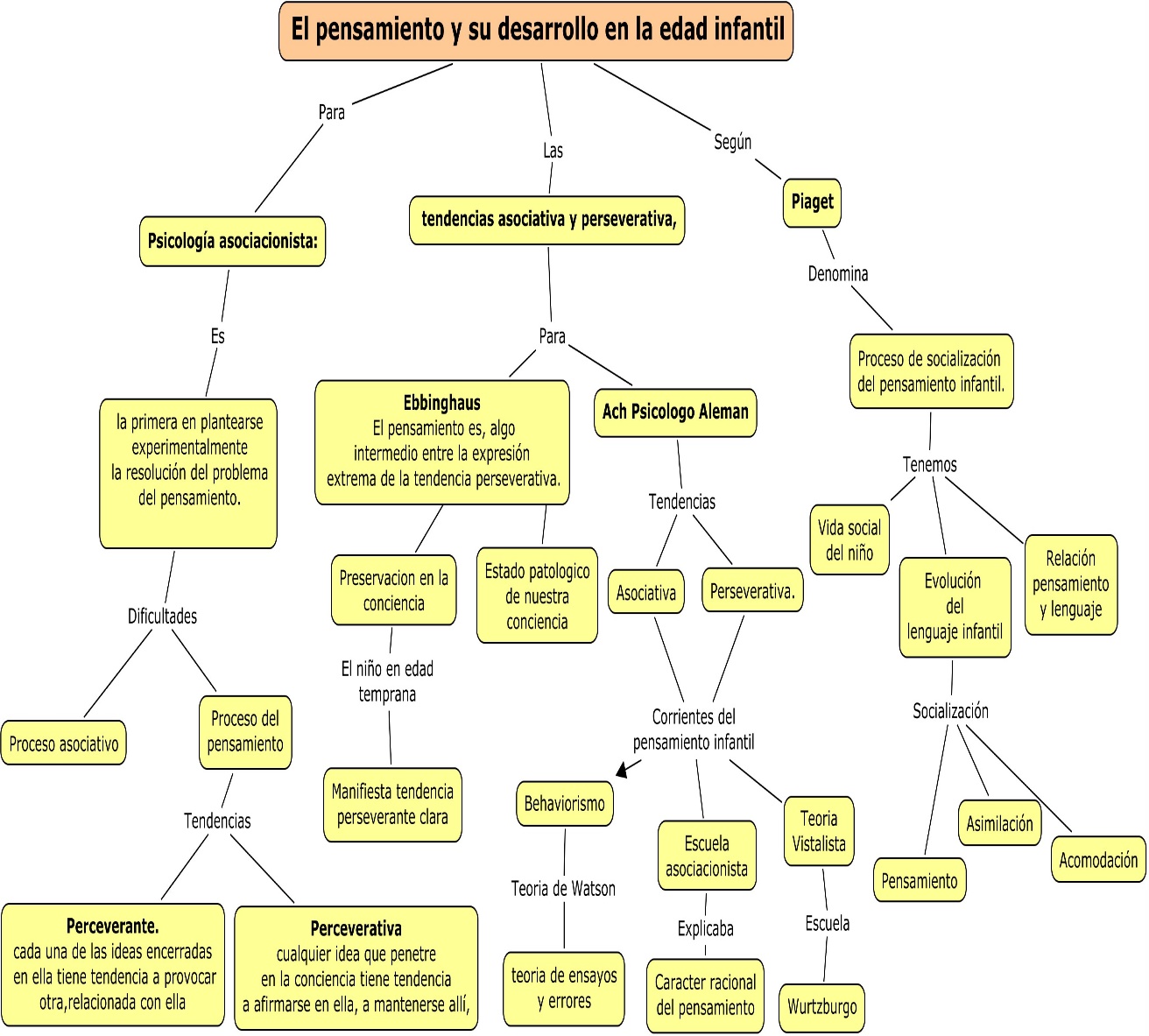 Conferencia 3: Las Emociones y su Desarrollo en la edad infantil 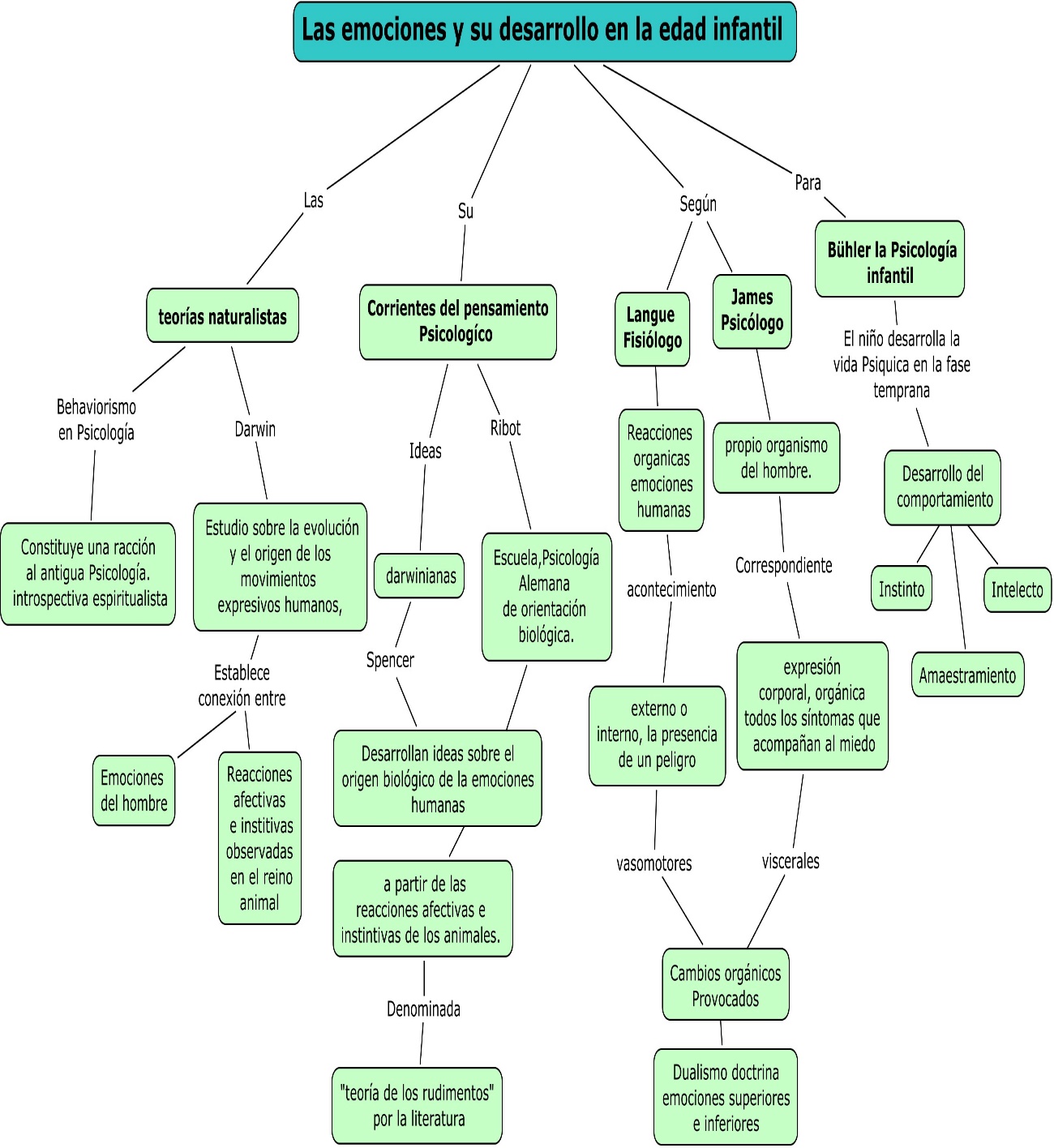 Conferencia 3: La imaginación y su Desarrollo en la edad infantil 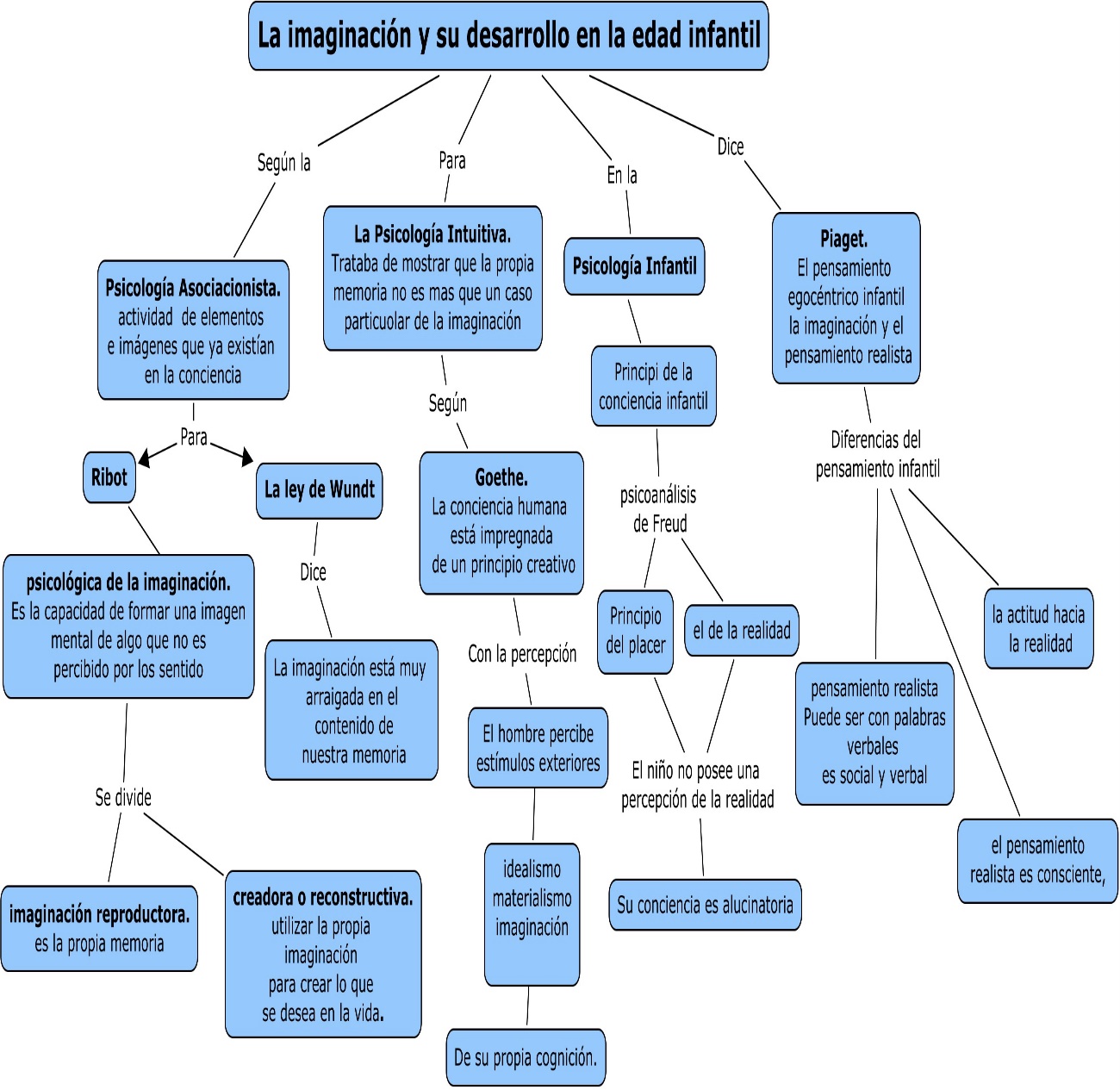 Apoyos Audiovisuales: Tu cerebro programa tus emociones 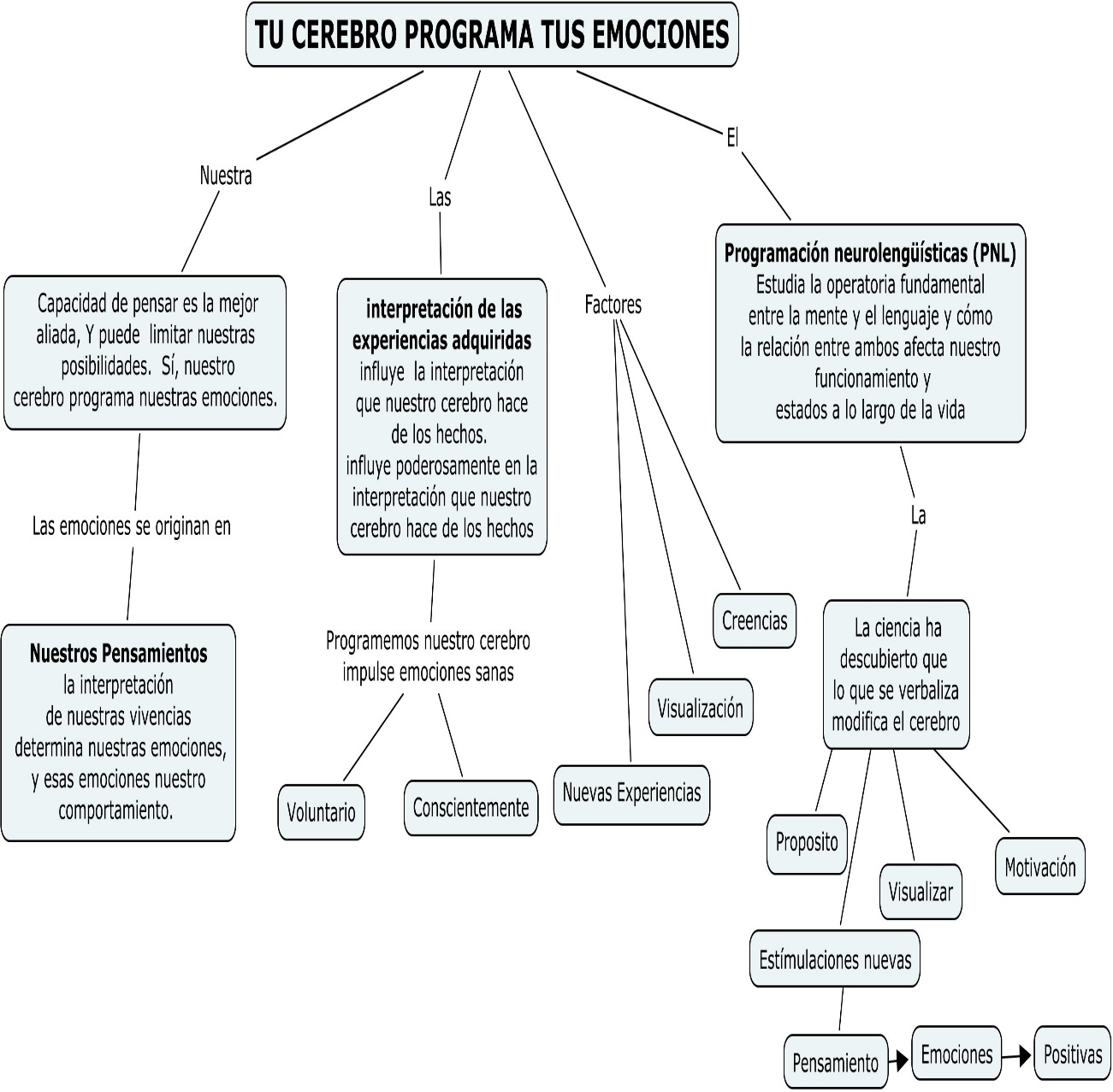 Estrés crónico; consecuencias físicas, mentales y emocionales 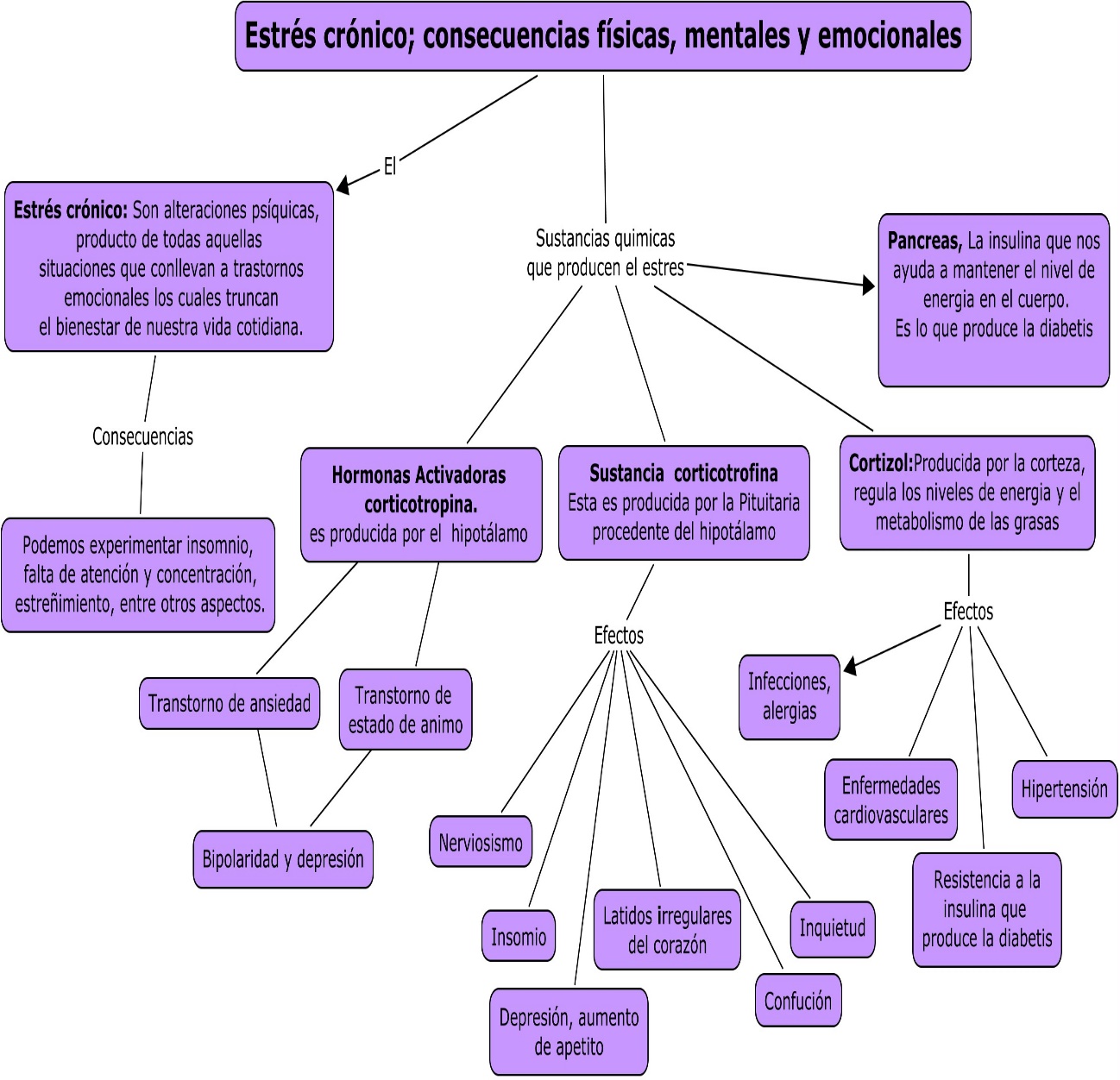 Aprender a ser felices 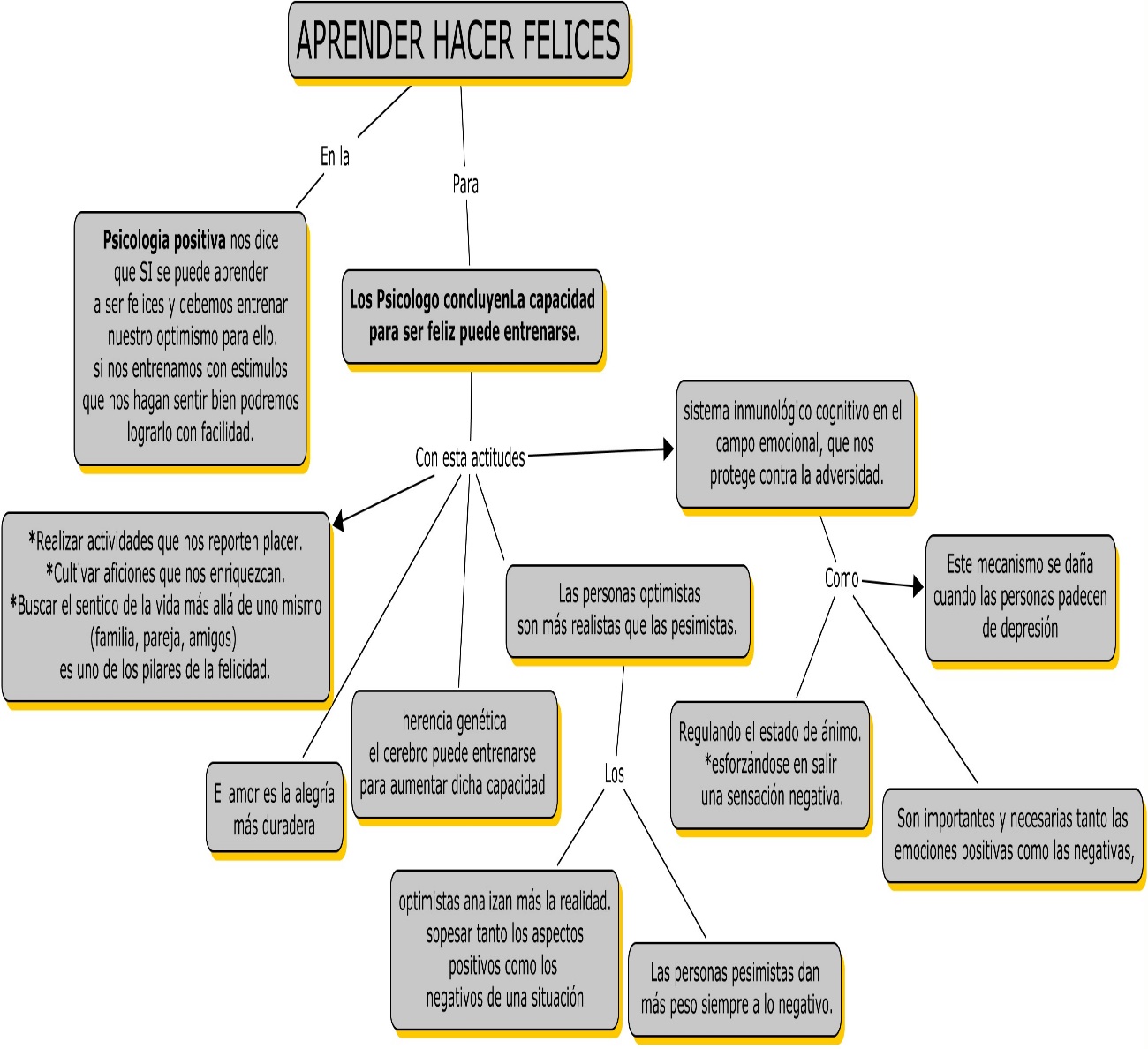 Aprender a gestionar las emociones y cognición 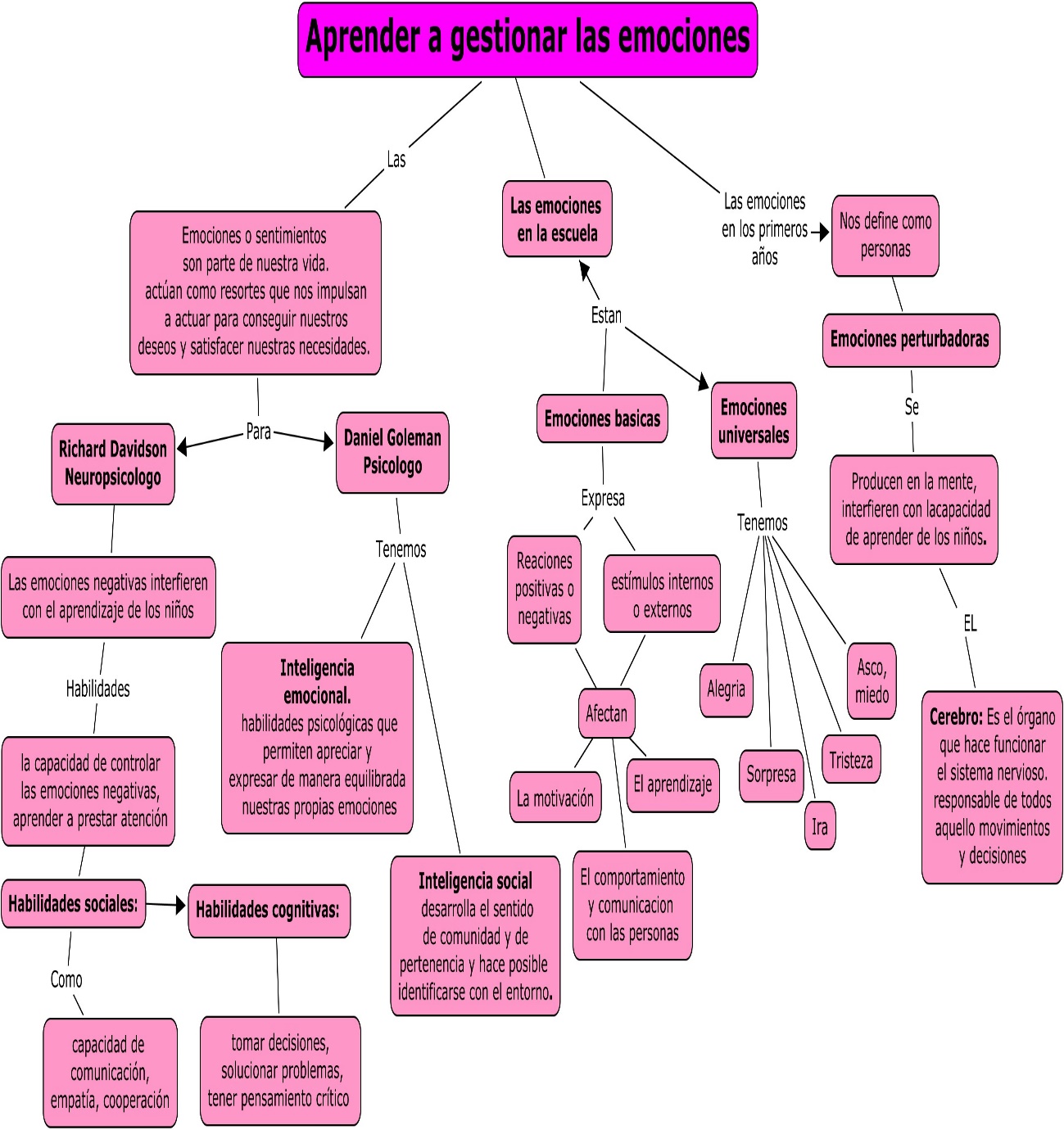 Porqué más es menos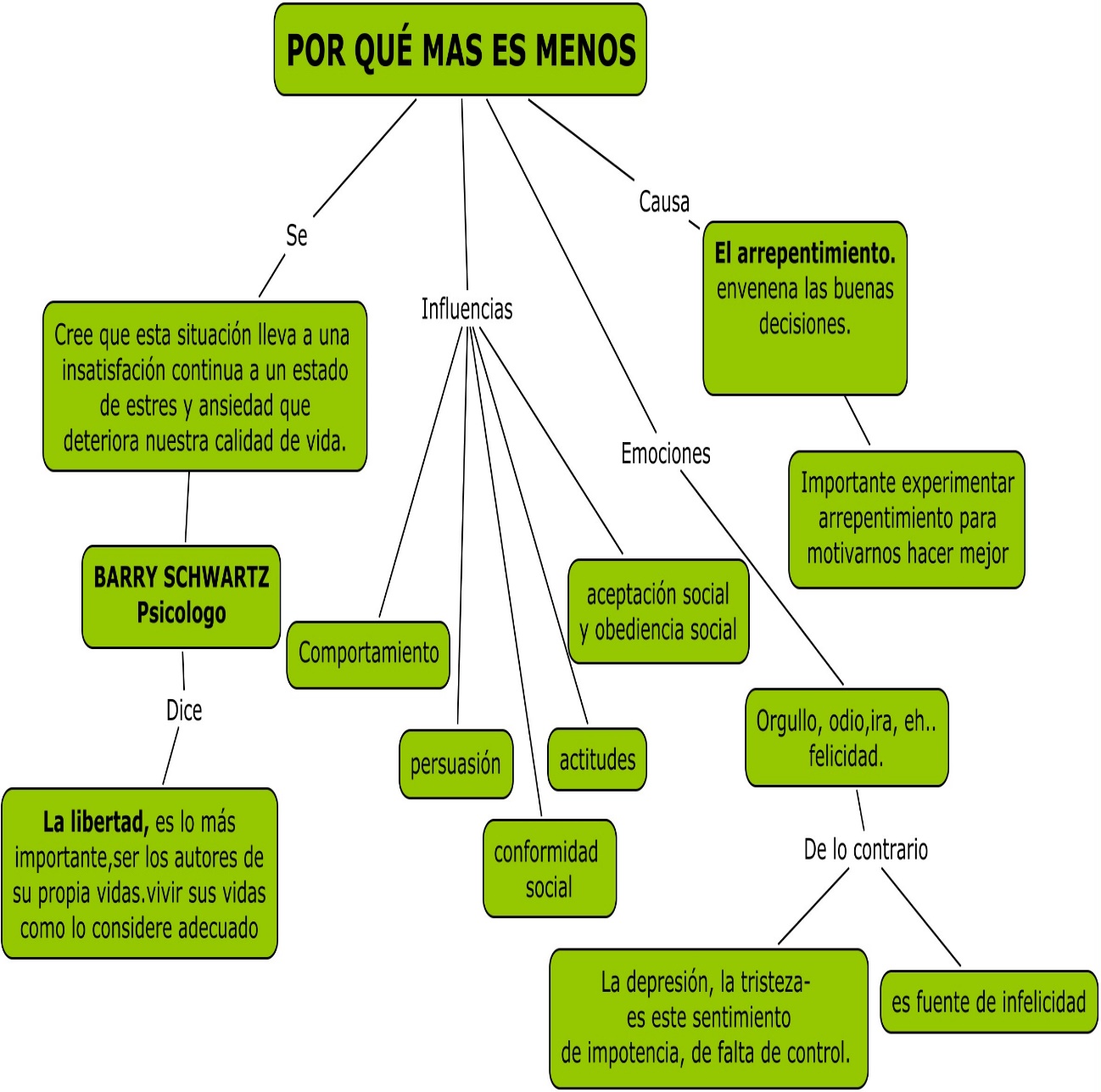 El cerebro tiene sexo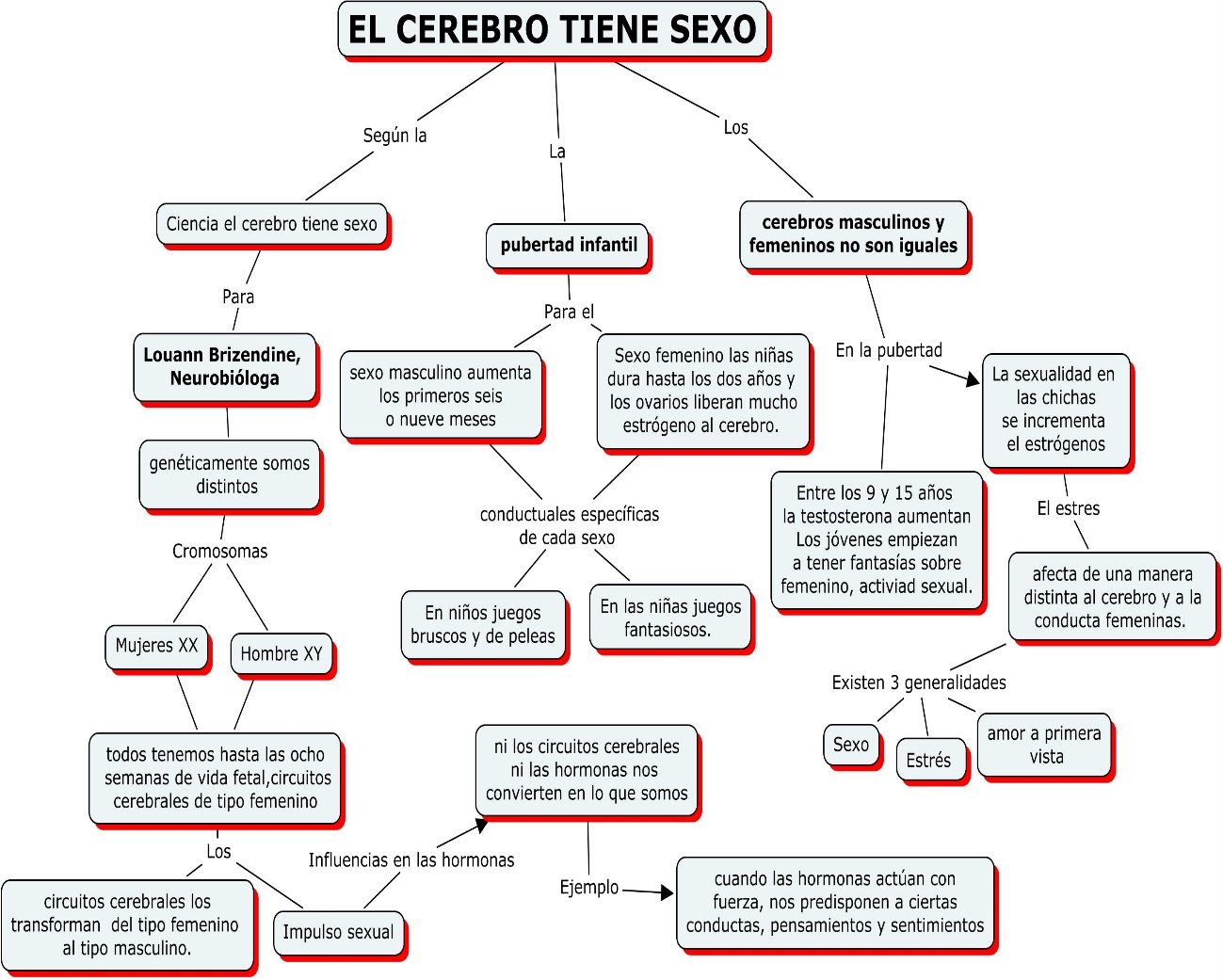 Adjunto el link de la cartilla, para fortalecer los procesos Cognoscitivos de los niños marginados.Propuesta De Solución: ALTERNATIVAS PARA LOS NIÑOS MARGINADOShttps://prezi.com/vis9kntvdn6j/procesos-cognoscitivos/